Studieplan 1 | 2024–2025
Studieplan 1 ska fyllas i för varje sökt universitet och termin i detta dokument, och laddas upp i din ansökan om utbyte. En godkänd Studieplan 1 ligger till grund för en eventuell nominering och bedöms av Internationella avdelningen LTH. 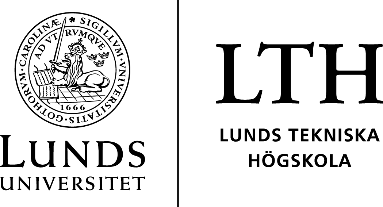 InstruktionerPersonuppgifterFyll i dina personuppgifter och bekräfta att du har läst informationen som nämnsVärduniversitetFyll i:Värduniversitetets namnFakultet, institution eller skola där majoriteten av kurserna gesÄmnesområdet du vill studeraUtbytesperioden, dvs terminen/terminerna, du sökerAntal credits motsvarande 30 HP på LTH, använd Omräkningstabellen (LTH:s studentwebb)Kurser vid värduniversitetetFyll i följande information i den mån det finns och är möjligt: Kurskod Kursnamn med hyperlänk till kursplanenFakultet, institution eller skola kursen ges påAntal credits enligt värduniversitetets poängsystemStudienivå enligt värduniversitetets nivåer (undergrad, grad, bachelor, master, etc)Sammanlagt totalt antal credits enligt värduniversitets poängsystemKurskatalogUppge länk till kurskatalog eller generell hemsida där du hittade information om kurserna
Vänligen spara dokumentet som PDF!
PersonuppgifterVärduniversitet 1Kurser vid värduniversitetetKurskatalogVärduniversitet 2Kurser vid värduniversitetetKurskatalogVärduniversitet 3Kurser vid värduniversitetetKurskatalogVärduniversitet 4Kurser vid värduniversitetetKurskatalogVärduniversitet 5Kurser vid värduniversitetetKurskatalogVärduniversitet 6Kurser vid värduniversitetetKurskatalogVärduniversitet 7Kurser vid värduniversitetetKurskatalogVärduniversitet 8Kurser vid värduniversitetetKurskatalogVärduniversitet 9Kurser vid värduniversitetetKurskatalogVärduniversitet 10Kurser vid värduniversitetetKurskatalogVärduniversitet 11Kurser vid värduniversitetetKurskatalogVärduniversitet 12Kurser vid värduniversitetetKurskatalogVärduniversitet 13Kurser vid värduniversitetetKurskatalogVärduniversitet 14Kurser vid värduniversitetetKurskatalogVärduniversitet 15Kurser vid värduniversitetetKurskatalogFörnamnEfternamnEfternamnPersonnummerUtbildningsprogram på LTHUtbildningsprogram på LTHJag bekräftar att jag har läst informationen om LTH:s behörighetskrav. 
Krav för att få söka (LTH:s studentwebb)Jag bekräftar att jag har läst informationen om LTH:s behörighetskrav. 
Krav för att få söka (LTH:s studentwebb)Jag bekräftar att jag har läst och är medveten om eventuella ämnes- och studienivåbegräsningar vid värduniversiteten jag söker till. 
Dina valmöjligheter (LTH:s studentwebb)Jag bekräftar att jag har läst och är medveten om eventuella ämnes- och studienivåbegräsningar vid värduniversiteten jag söker till. 
Dina valmöjligheter (LTH:s studentwebb)Värduniversitetets namnVärduniversitetets namnFakultet/institution/skola vid värduniversitetetÄmnesområdeUtbytesperiod (HT24, VT25, LÅ24-25)Antal credits motsvarande 30 hp på LTHKurskodKursnamn med klickbar hyperlänk till kursplanFakultet, institutioneller skolaAntal creditsStudie-nivåLägg till fler rader vid behovTotalt antal credits:Totalt antal credits:Totalt antal credits:Länk till kurskatalog eller generell hemsida där du hittade kursinformation Värduniversitetets namnVärduniversitetets namnFakultet/institution/skola vid värduniversitetetÄmnesområdeUtbytesperiod (HT24, VT25, LÅ24-25)Antal credits motsvarande 30 hp på LTHKurskodKursnamn med klickbar hyperlänk till kursplanFakultet, institutioneller skolaAntal creditsStudie-nivåLägg till fler rader vid behovTotalt antal credits:Totalt antal credits:Totalt antal credits:Länk till kurskatalog eller generell hemsida där du hittade kursinformation Värduniversitetets namnVärduniversitetets namnFakultet/institution/skola vid värduniversitetetÄmnesområdeUtbytesperiod (HT24, VT25, LÅ24-25)Antal credits motsvarande 30 hp på LTHKurskodKursnamn med klickbar hyperlänk till kursplanFakultet, institutioneller skolaAntal creditsStudie-nivåLägg till fler rader vid behovTotalt antal credits:Totalt antal credits:Totalt antal credits:Länk till kurskatalog eller generell hemsida där du hittade kursinformation Värduniversitetets namnVärduniversitetets namnFakultet/institution/skola vid värduniversitetetÄmnesområdeUtbytesperiod (HT24, VT25, LÅ24-25)Antal credits motsvarande 30 hp på LTHKurskodKursnamn med klickbar hyperlänk till kursplanFakultet, institutioneller skolaAntal creditsStudie-nivåLägg till fler rader vid behovTotalt antal credits:Totalt antal credits:Totalt antal credits:Länk till kurskatalog eller generell hemsida där du hittade kursinformation Värduniversitetets namnVärduniversitetets namnFakultet/institution/skola vid värduniversitetetÄmnesområdeUtbytesperiod (HT24, VT25, LÅ24-25)Antal credits motsvarande 30 hp på LTHKurskodKursnamn med klickbar hyperlänk till kursplanFakultet, institutioneller skolaAntal creditsStudie-nivåLägg till fler rader vid behovTotalt antal credits:Totalt antal credits:Totalt antal credits:Länk till kurskatalog eller generell hemsida där du hittade kursinformation Värduniversitetets namnVärduniversitetets namnFakultet/institution/skola vid värduniversitetetÄmnesområdeUtbytesperiod (HT24, VT25, LÅ24-25)Antal credits motsvarande 30 hp på LTHKurskodKursnamn med klickbar hyperlänk till kursplanFakultet, institutioneller skolaAntal creditsStudie-nivåLägg till fler rader vid behovTotalt antal credits:Totalt antal credits:Totalt antal credits:Länk till kurskatalog eller generell hemsida där du hittade kursinformation Värduniversitetets namnVärduniversitetets namnFakultet/institution/skola vid värduniversitetetÄmnesområdeUtbytesperiod (HT24, VT25, LÅ24-25)Antal credits motsvarande 30 hp på LTHKurskodKursnamn med klickbar hyperlänk till kursplanFakultet, institutioneller skolaAntal creditsStudie-nivåLägg till fler rader vid behovTotalt antal credits:Totalt antal credits:Totalt antal credits:Länk till kurskatalog eller generell hemsida där du hittade kursinformation Värduniversitetets namnVärduniversitetets namnFakultet/institution/skola vid värduniversitetetÄmnesområdeUtbytesperiod (HT24, VT25, LÅ24-25)Antal credits motsvarande 30 hp på LTHKurskodKursnamn med klickbar hyperlänk till kursplanFakultet, institutioneller skolaAntal creditsStudie-nivåLägg till fler rader vid behovTotalt antal credits:Totalt antal credits:Totalt antal credits:Länk till kurskatalog eller generell hemsida där du hittade kursinformation Värduniversitetets namnVärduniversitetets namnFakultet/institution/skola vid värduniversitetetÄmnesområdeUtbytesperiod (HT24, VT25, LÅ24-25)Antal credits motsvarande 30 hp på LTHKurskodKursnamn med klickbar hyperlänk till kursplanFakultet, institutioneller skolaAntal creditsStudie-nivåLägg till fler rader vid behovTotalt antal credits:Totalt antal credits:Totalt antal credits:Länk till kurskatalog eller generell hemsida där du hittade kursinformation Värduniversitetets namnVärduniversitetets namnFakultet/institution/skola vid värduniversitetetÄmnesområdeUtbytesperiod (HT24, VT25, LÅ24-25)Antal credits motsvarande 30 hp på LTHKurskodKursnamn med klickbar hyperlänk till kursplanFakultet, institutioneller skolaAntal creditsStudie-nivåLägg till fler rader vid behovTotalt antal credits:Totalt antal credits:Totalt antal credits:Länk till kurskatalog eller generell hemsida där du hittade kursinformation Värduniversitetets namnVärduniversitetets namnFakultet/institution/skola vid värduniversitetetÄmnesområdeUtbytesperiod (HT24, VT25, LÅ24-25)Antal credits motsvarande 30 hp på LTHKurskodKursnamn med klickbar hyperlänk till kursplanFakultet, institutioneller skolaAntal creditsStudie-nivåLägg till fler rader vid behovTotalt antal credits:Totalt antal credits:Totalt antal credits:Länk till kurskatalog eller generell hemsida där du hittade kursinformation Värduniversitetets namnVärduniversitetets namnFakultet/institution/skola vid värduniversitetetÄmnesområdeUtbytesperiod (HT24, VT25, LÅ24-25)Antal credits motsvarande 30 hp på LTHKurskodKursnamn med klickbar hyperlänk till kursplanFakultet, institutioneller skolaAntal creditsStudie-nivåLägg till fler rader vid behovTotalt antal credits:Totalt antal credits:Totalt antal credits:Länk till kurskatalog eller generell hemsida där du hittade kursinformation Värduniversitetets namnVärduniversitetets namnFakultet/institution/skola vid värduniversitetetÄmnesområdeUtbytesperiod (HT24, VT25, LÅ24-25)Antal credits motsvarande 30 hp på LTHKurskodKursnamn med klickbar hyperlänk till kursplanFakultet, institutioneller skolaAntal creditsStudie-nivåLägg till fler rader vid behovTotalt antal credits:Totalt antal credits:Totalt antal credits:Länk till kurskatalog eller generell hemsida där du hittade kursinformation Värduniversitetets namnVärduniversitetets namnFakultet/institution/skola vid värduniversitetetÄmnesområdeUtbytesperiod (HT24, VT25, LÅ24-25)Antal credits motsvarande 30 hp på LTHKurskodKursnamn med klickbar hyperlänk till kursplanFakultet, institutioneller skolaAntal creditsStudie-nivåLägg till fler rader vid behovTotalt antal credits:Totalt antal credits:Totalt antal credits:Länk till kurskatalog eller generell hemsida där du hittade kursinformation Värduniversitetets namnVärduniversitetets namnFakultet/institution/skola vid värduniversitetetÄmnesområdeUtbytesperiod (HT24, VT25, LÅ24-25)Antal credits motsvarande 30 hp på LTHKurskodKursnamn med klickbar hyperlänk till kursplanFakultet, institutioneller skolaAntal creditsStudie-nivåLägg till fler rader vid behovTotalt antal credits:Totalt antal credits:Totalt antal credits:Länk till kurskatalog eller generell hemsida där du hittade kursinformation 